§3-1203.  Transfer of instrument; rights acquired by transfer(1).   An instrument is transferred when it is delivered by a person other than its issuer for the purpose of giving to the person receiving delivery the right to enforce the instrument.[PL 1993, c. 293, Pt. A, §2 (NEW).](2).   Transfer of an instrument, whether or not the transfer is a negotiation, vests in the transferee any right of the transferor to enforce the instrument, including any right as a holder in due course, but the transferee can not acquire rights of a holder in due course by a transfer, directly or indirectly, from a holder in due course if the transferee engaged in fraud or illegality affecting the instrument.[PL 1993, c. 293, Pt. A, §2 (NEW).](3).   Unless otherwise agreed, if an instrument is transferred for value and the transferee does not become a holder because of lack of indorsement by the transferor, the transferee has a specifically enforceable right to the unqualified indorsement of the transferor, but negotiation of the instrument does not occur until the indorsement is made.[PL 1993, c. 293, Pt. A, §2 (NEW).](4).   If a transferor purports to transfer less than the entire instrument, negotiation of the instrument does not occur.  The transferee obtains no rights under this Article and has only the rights of a partial assignee.[PL 1993, c. 293, Pt. A, §2 (NEW).]SECTION HISTORYPL 1993, c. 293, §A2 (NEW). The State of Maine claims a copyright in its codified statutes. If you intend to republish this material, we require that you include the following disclaimer in your publication:All copyrights and other rights to statutory text are reserved by the State of Maine. The text included in this publication reflects changes made through the First Regular and First Special Session of the 131st Maine Legislature and is current through November 1. 2023
                    . The text is subject to change without notice. It is a version that has not been officially certified by the Secretary of State. Refer to the Maine Revised Statutes Annotated and supplements for certified text.
                The Office of the Revisor of Statutes also requests that you send us one copy of any statutory publication you may produce. Our goal is not to restrict publishing activity, but to keep track of who is publishing what, to identify any needless duplication and to preserve the State's copyright rights.PLEASE NOTE: The Revisor's Office cannot perform research for or provide legal advice or interpretation of Maine law to the public. If you need legal assistance, please contact a qualified attorney.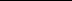 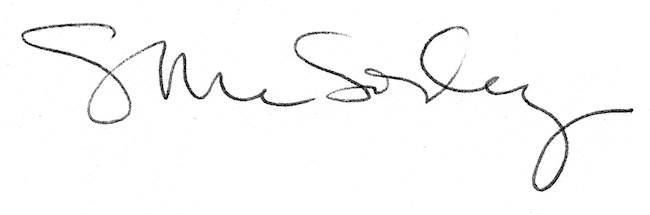 